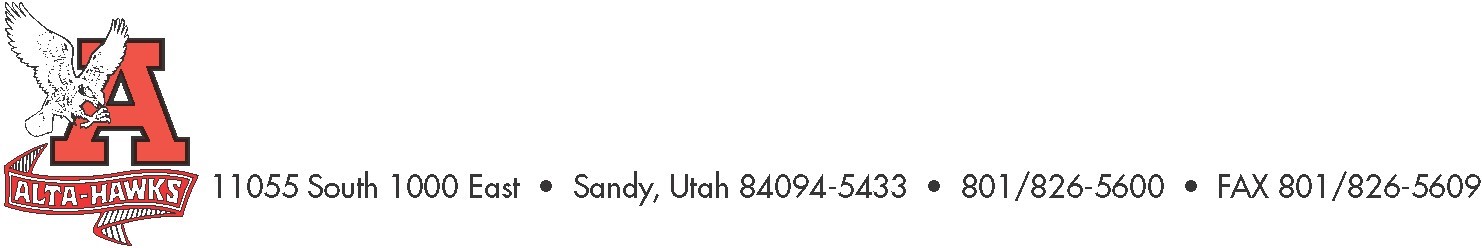 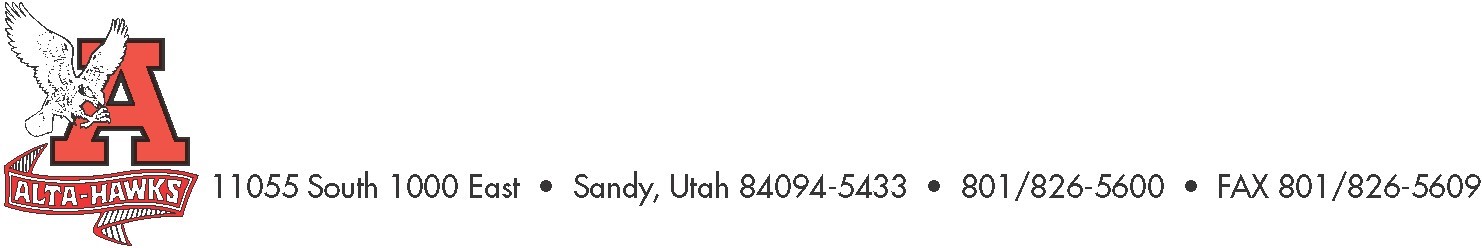 SCC Agenda February 28th, 2023 - 3:15pmWelcome – Katie Christensen Approval of Minutes SBO Update/Report – Mrs. Louder & SBO’s PTSA Update – Nicole Harman Counseling Corner – Mrs. Bjerregaard TSSP & Trust Land Goals Rough Draft – Ms. KarrenReview of Goals for 2023 – 2024 PlanStudent Activities Update – Shelly KarrenNext Meeting:  Monday, March 27th, 2023, 3:15 pm 